INDICAÇÃO Nº		Assunto: Solicita execução de obra tapa-buracos na Avenida Dorival Mantovani, Bairro Nova Itatiba, conforme especifica. Senhor Presidente: CONSIDERANDO que este Vereador apurou as dificuldades em transitar pela Avenida Dorival Mantovani, Bairro Nova Itatiba, devido a presença de buracos; CONSIDERANDO que, especialmente, no trecho próximo a uma extensa área verde ali presente, na altura do número 1195, os buracos estão notadamente grandes, fazendo diminuir a velocidade dos carros que por ali passam, aumentando riscos de colisões, bem como da ação de assaltantes no período noturno;	INDICO ao Senhor Prefeito Municipal, nos termos do Regimento Interno desta Casa de Leis, que se digne S. Exª. determinar  à  Secretaria de Obras e Serviços Públicos que realize obras de tapa-buracos na Avenida Dorival Mantovani, Bairro Nova Itatiba. SALA DAS SESSÕES, 28 de Março de 2018.THOMÁS ANTONIO CAPELETTO DE OLIVEIRA      Vereador - PSDB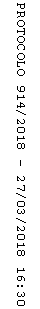 